Nokian Line SUV Sommerreifen bieten fortschrittliche Sicherheit und LanglebigkeitDie neuen Nokian Line SUV und Nokian zLine SUV Sommerreifen gewährleisten extreme Sicherheit, höchste Festigkeit und außergewöhnliche Langlebigkeit durch die Nokian Aramid Seitenwand-Technologie. Der neue Nokian iLine für kleine und mittlere Pkws fährt angenehm und sicher bei jedem Sommerwetter. Die Nokian Tyres Aramid-Garantie deckt Schäden an der Seitenwand der Reifen.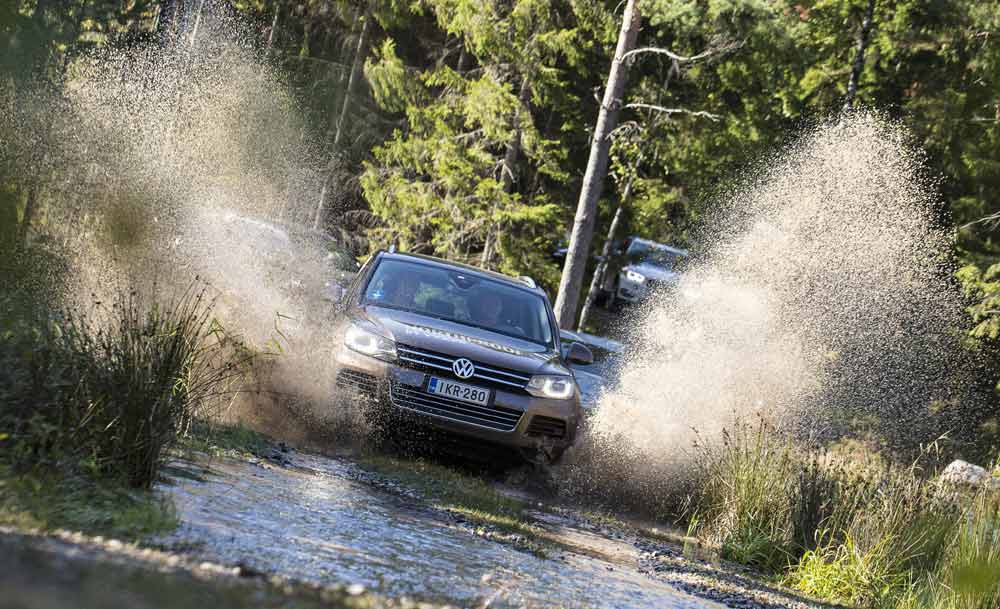 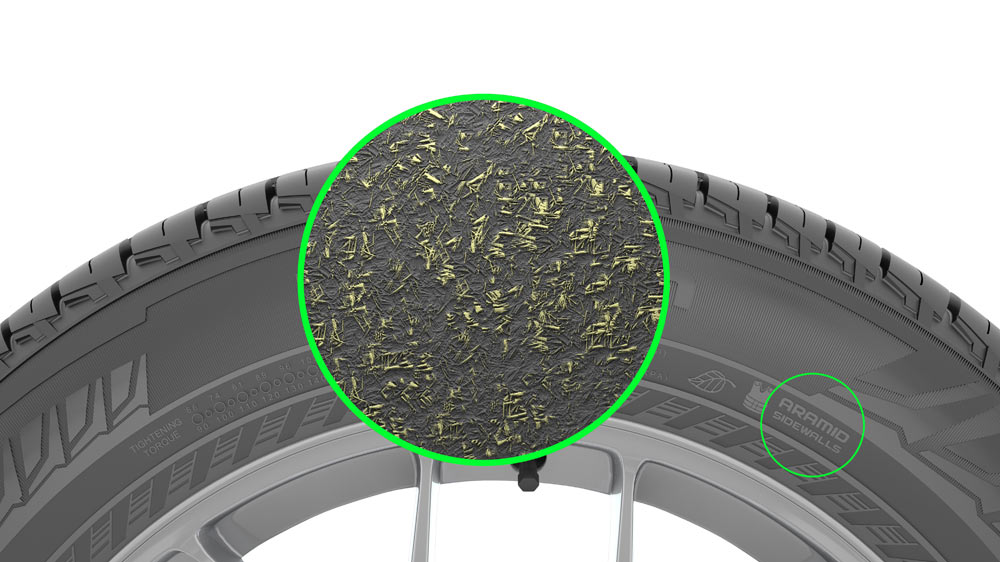 Die neuen Nokian Tyres SUV-Sommerreifen geben höchste Festigkeit, größte Sicherheit und Langlebigkeit durch die Nokian Aramid Seitenwand-Technologie. Hochfeste High-Tech-Aramid-Seitenwände schützen vor Verschleiß, Schäden und Schnitten. Aramid bewährt sich auch in der Flugzeug- und Rüstungsindustrie bestens.Der Nokian Line SUV für den vielseitigen SUV-Einsatz bietet dynamisches Handling, angenehmen Komfort und starken Nassgriff für kleine und mittlere SUVs. Er läuft und läuft mit hoher Leistung, denn er hat eine extreme Langlebigkeit. Außerdem verbraucht dieser Sommerreifen wenig Kraftstoff.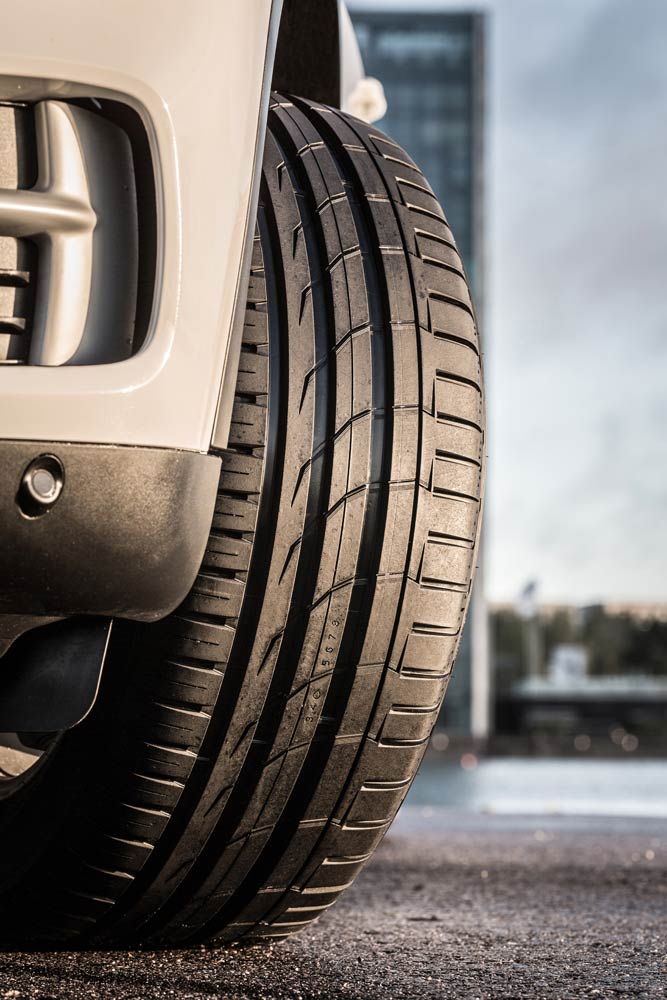 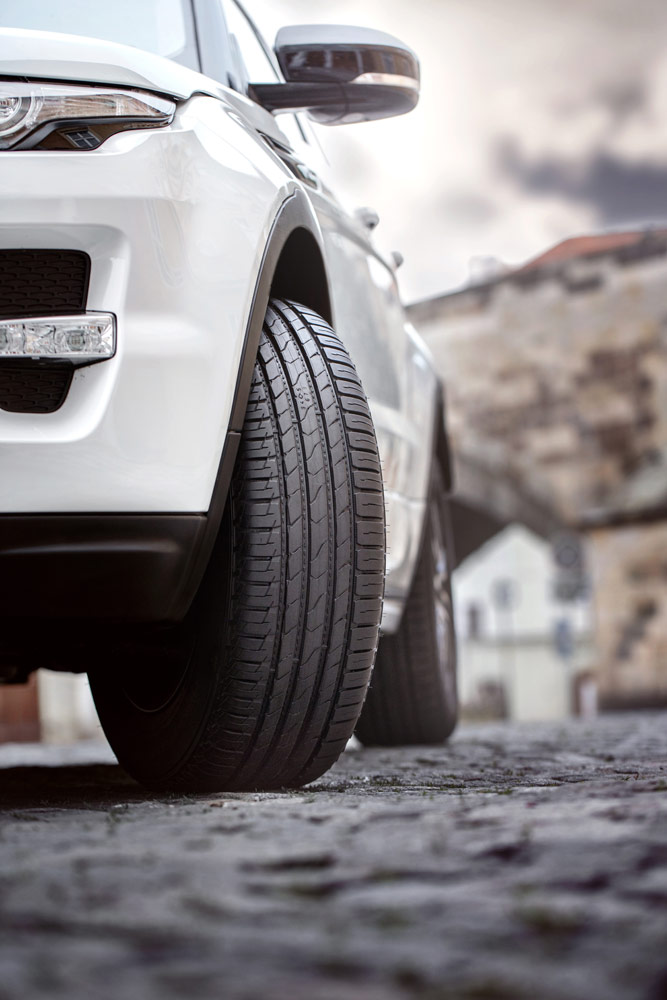 Der sportliche Nokian zLine SUV Sommerreifen bringt präzises Handling, große Fahrfreude, schnelle Reaktionen, höchste Festigkeit und Sicherheit unter extremen Bedingungen. Seine durch widerstandsfähiges Aramid verstärkten Seitenwände geben den größten SUVs die notwendige Langlebigkeit. Bestmöglicher Nassgrip dieses Reifens machen sie auch bei Regen sicherer.Nokian Tyres Aramid-Garantie deckt Schäden und Nokian Tyres Zufriedenheitsgarantie macht FreudeDie SUV-Reifen von Nokian zeichnen sich durch Langlebigkeit aus und bieten auch in überraschenden Situationen Schutz. Und mehr noch: Die Nokian Tyres Aramid-Garantie deckt Schäden an der Seitenwand der Reifen bei üblichem Gebrauch. Kunden erhalten von jedem teilnehmenden Nokian Tyres Händler kostenfrei einen neuen, gleichwertigen Reifen.Nokian Tyres gibt außerdem eine Zufriedenheitsgarantie. Wenn ein Käufer aus irgendeinem Grund mit seinen neuen Reifen von Nokian nicht zufrieden ist, kann er sie innerhalb von 14 Tagen gegen einen anderen Satz Reifen bei seinem Händler umtauschen. Montage und Auswuchten sind kostenlos.Weitere Infos Nokian Tyres Aramid-Garantie und Nokian Tyres Zufriedenheitsgarantie:http://www.nokiantyres.at/versprechen-an-die-verbraucher/ Neuer Nokian iLine Sommerreifen: hervorragendes Fahrgefühl und erstklassige KraftstoffeffizienzHerausragendes Fahrgefühl und erstklassige Kraftstoffeffizienz bietet der Nokian iLine Sommerreifen und sorgt für umweltbewussteres Fahren. Sein exzellentes Fahrgefühl bleibt selbst unter extremen Bedingungen stabil und zuverlässig. Die einzigartigen Venturi-Rillen verhindern Aquaplaning, Kiefernöl in der Gummimischung maximiert die Haltbarkeit der Reifen.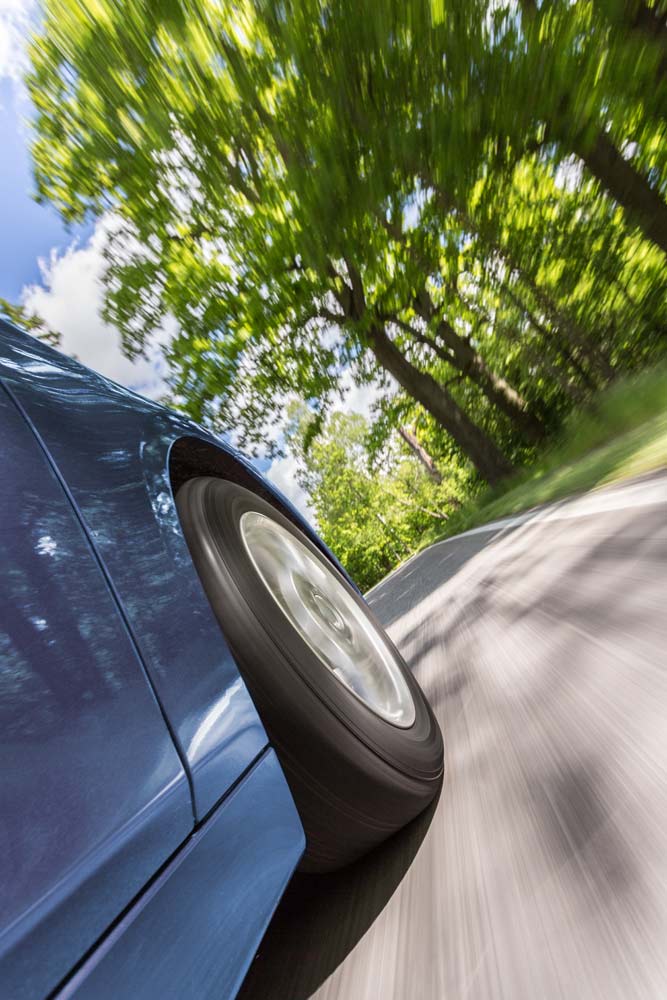 Der neue Sommerreifen Nokian iLine vom nördlichsten Reifenhersteller der Welt ergänzt das Nokian Tyres Sommerreifenprogramm für die vielseitigen Wetterbedingungen in Österreich. Die Größenpalette (13 bis 16 Zoll) ist besonders für Fahrer geeignet, die sowohl auf regennassem Asphalt als auch auf sonnenverbrannten Straßen ein sicheres Fahrgefühl haben wollen. Alle Größen mit Geschwindigkeitsindex T (190 km/h) oder H (210 km/h) sind jetzt im Reifenhandel erhältlich.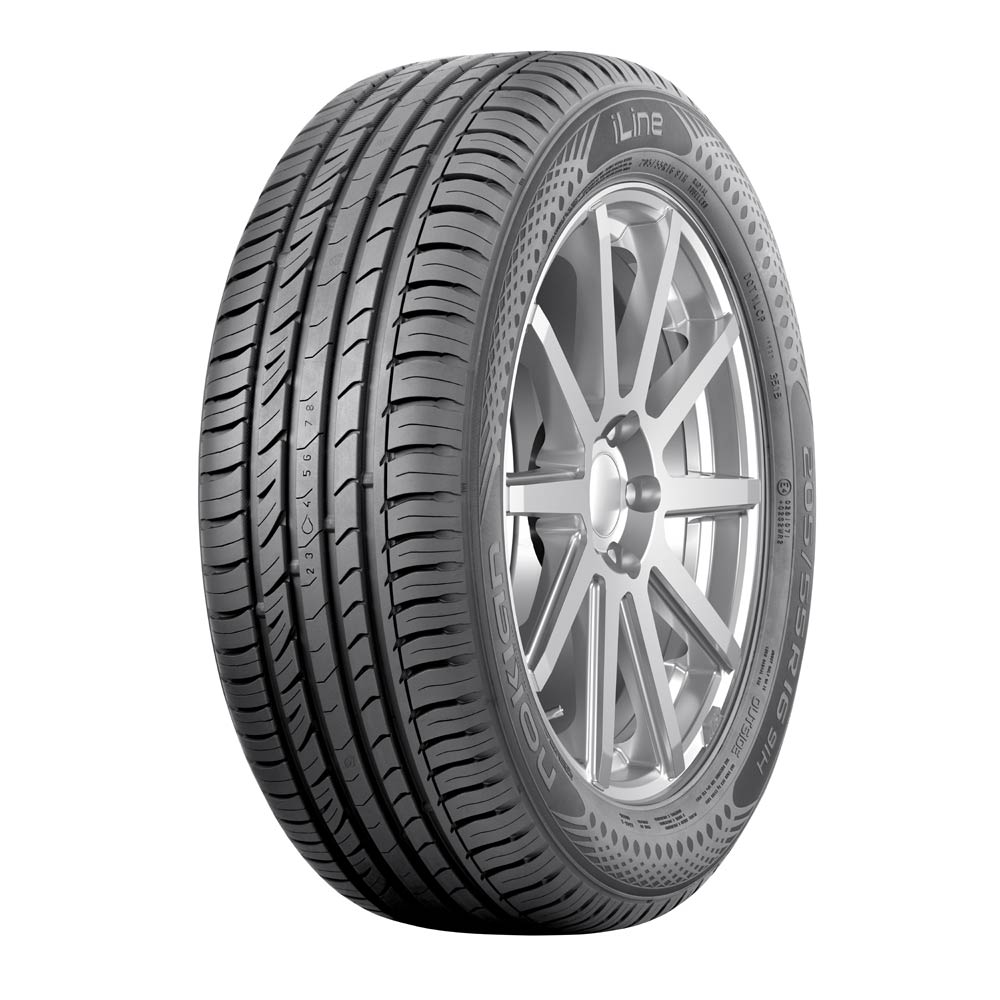 Nokian-Sommerreifen bieten Top-Premium Qualität„Das moderne Sommerreifenprogramm von Nokian Tyres bietet Top-Premium Qualität mit seinen fortschrittlichen Neuheiten für Pkws und den Spitzentechnologie-SUV-Reifen mit großartigen Innovationen. Unsere SUV-Modellreihe hat sich in den letzten Jahren mehr als verdoppelt“, freut sich Managing Director Central Europe Hannu Liitsola. „Die neue Nokian Tyres Aramid-Garantie deckt Schäden, und mit der Nokian Tyres Zufriedenheitsgarantie kann der Käufer seine Reifen umtauschen.“Die Sommerreifen von Nokian Tyres bieten hohe Sicherheit und sparen Sprit. Der Nokian Line ist in der Testsieger-Gruppe im ÖAMTC Sommerreifen-Test 2016 für Klein- und Kompaktwagen Größe 185/65 R15 H. Nokian Line erzielt die ÖAMTC-Empfehlung „sehr empfehlenswert“ und ist „sehr gut auf trockener Fahrbahn, sehr gut beim Kraftstoffverbrauch“ und „gut bei Nässe.“www.nokiantyres.atReifen- und Auto-Service Vianor von Nokian Tyres:http://vianor.deRedaktion: Dr. Falk KöhlerFotos Bildunterschriftender-nokian-line-suv-sommerreifen-bietet-starken-nassgriff-mit-off-road-krallen-nokian-foto-386.jpgBildunterschrift:Der Nokian Line SUV Sommerreifen bietet starken Nassgriff mit Off-road-Krallen, angenehmen Komfort und hohe Leistung für den vielseitigen SUV-Einsatz     Foto: Nokian Tyresdie-nokian-aramid-seitenwand-technologie-bringt-lange-haltbarkeit-nokian-foto-388.jpgBildunterschrift:Die Nokian Aramid Seitenwand-Technologie bringt lange Haltbarkeit, Aramid-Fasern machen die Reifen-Seitenwand hochfest und widerstandsfähiger gegen Schäden     Foto: Nokian Tyresnokian-line-suv-sommerreifen-für-den-vielseitigen-suv-einsatz-nokian-foto-387.jpgBildunterschrift:Nokian Line SUV Sommerreifen für den vielseitigen SUV-Einsatz: angenehmer Komfort, hohe Leistung und starker Nassgriff     Foto: Nokian Tyresnokian-zline-suv-sommerreifen-sportliches-handling-hoechste-festigkeit-nokian-foto-392.jpgBildunterschrift:Nokian zLine SUV Sommerreifen: sportliches Handling, höchste Festigkeit und Sicherheit unter extremen Bedingungen     Foto: Nokian Tyresnokian-iline-sommerreifen-fahrkomfort-und-wirtschaftlichkeit-nokian-foto-443.jpgBildunterschrift:Der Nokian iLine Sommerreifen für kleine und mittlere Pkws bietet mehr Fahrkomfort und Wirtschaftlichkeit mit herausragendem Fahrgefühl     Foto: Nokian Tyresnokian-iline-sommerreifen-kraftstoffeffizienz-nokian-foto-444.jpgBildunterschrift:Der neue Nokian iLine Sommerreifen sorgt mit seiner erstklassigen Kraftstoffeffizienz für umweltfreundliches Autofahren     Foto: Nokian TyresFotos Downloads Nokian Line SUV Sommerreifenwww.nokiantyres.com/linesuvFotos Downloads Nokian zLine SUV Sommerreifenwww.nokiantyres.com/zlinesuvFotos Downloads Nokian iLine Sommerreifenwww.nokiantyres.com/NokianiLineVideosNokian-Sommerreifen – Testen unter Extrembedingungenhttps://youtu.be/0rtIZxSnuqsNokian Line SUV – Tough wet performerhttp://youtu.be/kOD9prmIPEQNokian zLine SUV – Tough cool performerhttp://youtu.be/sYHyUmczeS4Nokian Aramid Seitenwand-Technologie - einzigartige Festigkeithttp://youtu.be/N5LvBke-UqYNeuer Nokian iLine Sommerreifen – Premium-Fahrkomfort und Wirtschaftlichkeithttps://youtu.be/IaeyhiGm2c8Neuer Nokian eLine 2 Sommerreifen – eine sicherere, grünere Zukunft heutehttps://youtu.be/XjhSC9RI2VUWeitere InformationenNokian Tyres SUV-Sommerreifenhttps://www.nokiantyres.at/reifen/suv-4x4-reifen/sommerreifen/Nokian iLine Sommerreifen – mehr Fahrkomfort und Wirtschaftlichkeit mitherausragendem Fahrgefühlhttps://www.nokiantyres.at/firma/pressemitteilung/nokian-iline-sommerreifen-mehr-fahrkomfort-und-wirtschaftlichkeit-mit-herausragendem-fahrgefuhl-3/Nokian eLine 2 AA-Klasse Sommerreifen – fortschrittliche Sicherheit und grünere Mobilitäthttps://www.nokiantyres.at/firma/pressemitteilung/nokian-eline-2-aa-klasse-sommerreifen-fortschrittliche-sicherheit-und-grunere-mobilitat-3/Nokian Line ist Testsieger im ÖAMTC Sommerreifen-Test 2015https://www.nokiantyres.at/firma/pressemitteilung/nokian-ist-testsieger-im-oamtc-sommerreifen-test-2015/Nokian Tyres Sommerreifenhttps://www.nokiantyres.at/reifen/personenkraftwagen/sommerreifen/Nokian Tyres Aramid Seitenwand-Technologiehttps://www.nokiantyres.at/innovationen/nokian-aramid-seitenwand-technologie-winter/Nokian Tyres – Der nördlichste Reifenhersteller der Welt und Erfinder des Winterreifenshttps://www.nokiantyres.at/firma/fakten-ber-den-konzern/Nokian Tyres ist der nördlichste Reifenhersteller der Welt und InnovationsführerNokian Tyres ist der nördlichste Reifenhersteller der Welt und bietet Reifen für sicheres Fahren in anspruchsvollen Bedingungen. Zuverlässigkeit, Leistung und Zufriedenheit bringen die Nokian-Reifen aus Finnland, egal ob man durch einen Wintersturm oder im heftigen Sommerregen fährt. Nokian Tyres ist der einzige Reifenhersteller, der sich auf die Entwicklung von sicheren Reifen für anspruchsvolle Bedingungen und Kundenbedürfnisse konzentriert. Als führender Winterreifenspezialist der Welt bietet Nokian Tyres innovative Reifen für Pkw, Lkw und Schwerlastfahrzeuge für schwierige Straßenverhältnisse aufgrund von Schnee, Wald und wechselndem Wetter.Nokian Tyres ist der Erfinder des Winterreifens und entwickelt, testet und patentiert innovative Reifen seit 80 Jahren. Außergewöhnlich herausfordernde Bedingungen erfordern schnelles Denken, unnachgiebigen Kampfgeist und Anpassungsfähigkeit. Mit diesen Eigenschaften werden auch die fortschrittlichsten Sommerreifen des Marktes entwickelt, die schlechte Straßen und schlechtes Wetter meistern. Außerdem produziert die Premium-Marke Nokian speziell für das österreichische Wetter und die hohen Geschwindigkeiten auf den österreichischen Autobahnen entwickelte Reifen.Großes Sommer- und Winterreifenprogramm der Premium-Marke Nokian TyresDer neue AA-Klasse Nokian eLine 2 Premium-Sommerreifen bietet die beste Klasse A des Reifenlabels im Nassgriff und Kraftstoffverbrauch, fortschrittliche Sicherheit und grünere Mobilität. Besseren Fahrkomfort und mehr Wirtschaftlichkeit bringt der neue Nokian iLine Sommerreifen für kleine und mittlere Pkws.Das sehr große Premium-Winterreifenprogramm von Nokian Tyres umfasst die neuen Nokian WR D4, Nokian WR A4 Hochleistungsreifen, Nokian WR SUV 3, Nokian WR C3 Transporterreifen und Nokian Weatherproof Allwetterreifen, ergänzt vom vielfachen Testsieger Nokian WR D3.Nokian-Reifen geben große Sicherheit, sparen Sprit und leben Umweltfreundlichkeit. Das Unternehmen ist die Nummer 1 in der Markenbekanntheit und Markenwertschätzung in Skandinavien sowie Russland und hat ein positives, außergewöhnliches Image.Mehr Sicherheit durch Innovationen: Nokian-Fahrsicherheits-Anzeiger mit Aquaplaning-WarnungDer Fahrsicherheits-Anzeiger mit Aquaplaning-Warnung von Nokian in den Sommerreifen zeigt dem Autofahrer die Profiltiefe einfach als Zahl von 8 bis 3 an. Ein Aquaplaning-Warnanzeiger darin warnt vor Aquaplaninggefahr mit einem Tropfensymbol. Bei nur noch 4 Millimetern Restprofil verschwindet der Tropfen und weist den Fahrer auf das erhöhte Risiko hin.Nokian Tyres erzielte 1,360 Milliarden Euro Umsatz in 2015Nokian Tyres erwirtschaftete einen Umsatz von 1,360 Milliarden Euro in 2015 und hatte über 4000 Mitarbeiter. In Mitteleuropa agiert Nokian Tyres mit konzerneigenen Vertriebsgesellschaften in zehn Ländern. Dem Unternehmen gehört auch der Reifen- und Auto-Service Vianor mit über 1400 Fachbetrieben in 26 Ländern.www.nokiantyres.atReifen- und Auto-Service Vianor von Nokian Tyres:http://vianor.dePressekontakt:Dr. Falk Köhler PRDr. Falk KöhlerTel. +49 40 54 73 12 12E-Mail Dr.Falk.Koehler@Dr-Falk-Koehler.dewww.Dr-Falk-Koehler.deÖdenweg 5922397 HamburgGermanyBeleg-Exemplar erfreut, bitte an Dr. Falk Köhler PRWeitere Informationen:www.twitter.com/NokianTyresComwww.youtube.com/NokianTyresComwww.facebook.com/Nokian-Tyres-Deutschlandwww.facebook.com/nokiantyreswww.linkedin.com/company/nokian-tyres-plcAutofahrer-Blog:http://community.nokiantires.com/Nokian Tyres Experten-Blog:http://nordictyreblog.com/Nokian Tyres ÖsterreichCountry Manager Österreich Hannes Gößler, Tel. +43 664 450 9775E-Mail hannes.gossler@nokiantyres.comhttp://www.nokiantyres.atNokian Tyres EuropaNokian Tyres s.r.oV Parku 2336/22148 00 Praha 4Czech RepublicManaging Director Central Europe Hannu Liitsola, Tel. +420 605 236 440E-Mail hannu.liitsola@nokiantyres.comTechnical Customer Service Manager CE Sven Dittmann, Dipl.-Ing., Tel. +49 160 908 944 04E-Mail sven.dittmann@nokiantyres.comMarketing Manager Lukáš Líbal, Tel. +420 222 507 759E-Mail lukas.libal@nokiantyres.comhttp://www.nokiantyres.atNokian Tyres Finnland HauptsitzNokian Tyres plcPirkkalaistie 7P.O.Box 2037101 NokiaFinlandProduct Development Manager Olli Seppälä, Tel. +358 10 401 7549E-Mail olli.seppala@nokiantyres.comHead of Product Management Petri J. Niemi, Tel. +358 10 401 7646E-Mail petrij.niemi@nokiantyres.comTechnical Customer Service Manager Matti Morri, Tel. +358 10 401 7621E-Mail matti.morri@nokiantyres.comProduct Development Manager Jarno Ahvenlammi, Tel. +358 10 401 7741E-Mail jarno.ahvenlammi@nokiantyres.comDevelopment Manager Juha Pirhonen, Tel. +358 10 401 7708E-Mail juha.pirhonen@nokiantyres.comProduct Manager Central Europe Stéphane Clepkens, Tel. +358 50 462 7536E-Mail stephane.clepkens@nokiantyres.comhttp://www.nokiantyres.at